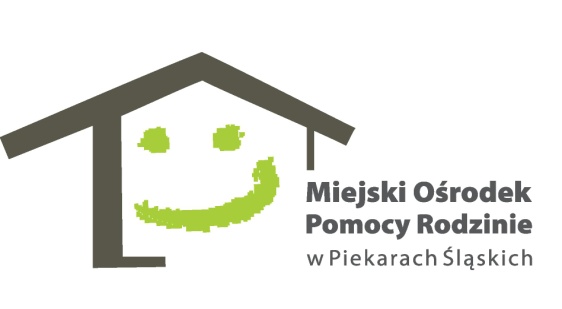 Nr sprawy 232/019Piekary Śląskie, dnia 03.12.2019 r.ZAPYTANIE OFERTOWE1. Zamawiający:Miejski Ośrodek Pomocy Rodzinie w Piekarach Śląskichul. Nankera 10341-949 Piekary Śląskietel. 32 287-95-03 www.mopr.piekary.pl 2.Osoba do kontaktu:Katarzyna Boruta, Agata Banasiaktel.322879503  wew.6423. Ogólny przedmiot zamówienia:Zlecenie usługi polegającej na sprawowaniu pochowku osobom do tego uprawnionym, w tym:- pochówek tradycyjny dzieci i osób dorosłych,- kremacja dzieci i osób dorosłych4. Szczegółowy przedmiot zamówienia:Przedmiotem zapytania ofertowego jest świadczenie usługi polegającej na sprawowaniu pochówku osobom do tego uprawnionym. W skład usługi wchodzą:a) pochówek tradycyjny osoby dorosłej lub dziecka:Usługa pogrzebowa w przypadku pochówku tradycyjnego obejmuje:- odbiór i transport zwłok z miejsca wskazanego przez MOPR, policję lub jednostkę służby zdrowia do domu pogrzebowego lub jeśli to konieczne do chłodni,- przechowywanie zwłok w domu pogrzebowym,- przechowywanie zwłok w chłodni,- przygotowanie zwłok do pochówku, w tym mycie, kosmetykę i ubranie zwłok,- zakup ubrania i obuwia dla zmarłego,- zakup i dostarczenie trumny w miejsce wskazane przez MOPR,- dokonanie pochówku klientów MOPR z obsługą żałobników i ceremonią zgodnie z wyznaniem zmarłego oraz uregulowanie za powyższe opłat,- dostarczenie i postawienie tabliczki nagrobkowej oraz krzyża na grobie lub innego symbolu religijnego w zależności od wyznania,- wywieszenie klepsydrySzacowana ilość usług to:- pochówek tradycyjny osoby dorosłej – 3- pochówek tradycyjny dziecka – 2b)kremacja osoby dorosłej lub dziecka:W przypadku kremacji zwłok usługa pogrzebowa obejmuje:- odbiór i transport zwłok z miejsca wskazanego przez MOPR, policję lub jednostkę służby zdrowia do domu pogrzebowego lub jeśli to konieczne do chłodni,- przechowywanie zwłok w domu pogrzebowym,- przechowywanie zwłok w chłodni,- przygotowanie zwłok do pochówku, w tym mycie, kosmetykę i ubranie zwłok,- zakup ubrania i obuwia dla zmarłego,- zakup i dostarczenie trumny do spalenia,-kremacja,- zakup i dostarczenie urny,- wykopanie, zakopanie i uformowanie grobu oraz opłata za grób do 20 lat- dokonanie pochówku klientów MOPR z obsługą żałobników i ceremonią zgodnie z wyznaniem zmarłego oraz uregulowanie za powyższe opłat,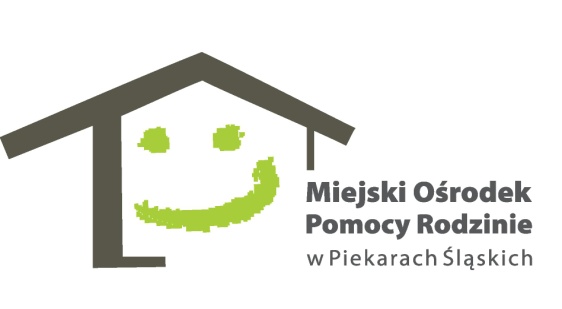 Nr sprawy 232/2019- dostarczenie i postawienie tabliczki nagrobkowej oraz krzyża na grobie lub innego symbolu religijnego w zależności od wyznania,- wywieszenie klepsydry.Szacowana ilość usług to:- kremacja osoby dorosłej – 3- kremacja dziecka – 25. Termin wykonania zamówienia: od 01.01.2020r. do 31.12.2020r. lub do wyczerpania środków finansowych w zależności od tego, które ze zdarzeń nastąpi wcześniej.6..Warunki płatności : Rozliczenie nastąpi w terminie do 14 dni od dnia przekazania Zamawiającemu faktury, na rachunek bankowy Wykonawcy.7. Warunki składania oferty :Ofertę sporządzoną w języku polskim należy przedstawić na formularzu ofertowym stanowiącym załącznik nr 1. Wypełniony formularz ofertowy, proszę złożyć w sekretariacie Miejskiego Ośrodka Pomocy Rodzinie przy ul.Bpa Nankera 103 w Piekarach Śląskich, przesłać pocztą na powyższy adres (liczy się data otrzymania, a nie nadania ) lub drogą elektroniczną na adres zamowienia@mopr.piekary.pl  w terminie do 11.12.2019r.8.Warunki wyboru Wykonawcy :Wykonawca zostanie wybrany poprzez porównanie cenowe całości zamówienia i wybranie najkorzystniejszej oferty.Kryterium: cena 100%.